If you have a disability and are having trouble accessing information on this website or need materials in an alternate format, contact web-accessibility@cornell.edu for assistance.                                         Environment, Health and Safety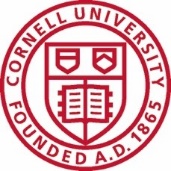 Hazardous Gas Proposal FormTitle:	Pre-Operational Safety, Health & Environmental ReviewVersion: #4	June 1, 2021Research Process OverviewResearch Process OverviewResearch Process OverviewResearch Process OverviewResearch Process OverviewResearch Process OverviewResearch Process OverviewResearch Process OverviewDate:Project:Principal Investigator (PI):Review Initiator:Review Initiator:EHS Representative:Other Review Team Members:Other Review Team Members:Lab Location:Reason for POSHER:Reason for POSHER:       Initial Review 		        Initial Review 		  New Chemical or Process New Chemical or Process New Chemical or Process  Renovation/New Construction Project  Brief Overview of Research/ Laboratory Process:Brief Overview of Research/ Laboratory Process:Brief Description of Primary Hazards:Brief Description of Primary Hazards:Initiation ScopingList Responses and Actions RequiredIs a Safety Data Sheet for the specific gas provided with this form?Timeframe desired for research to begin?What is the concentration to be used?Cylinder size?Cylinder pressure?How much will be in storage?Required flow rate?What is the distribution pressure after the regulator?What other compressed gases are stored/used in the same space?Incompatible chemicals present?What is the existing infrastructure of the facility?Lab air exchanges? Is this suitable for the proposed research?Is there sufficient make-up air ventilation?Is the space sprinklered?Is there an established Control Area? Will this install exceed MAQ’s?Page 1 of 3Environment, Health and SafetyHazardous Gas Proposal FormTitle: Pre-Operational Safety, Health & Environmental ReviewVersion: #4	June 1, 2021Section A – Chemical Hazard ReviewSection A – Chemical Hazard ReviewSection A – Chemical Hazard ReviewSection A – Chemical Hazard ReviewSection A.1 – Hazardous Chemical Use Information, based on SDS data and OSHA definitions of hazardous chemicals, 29CFR 1910.1200Section A.1 – Hazardous Chemical Use Information, based on SDS data and OSHA definitions of hazardous chemicals, 29CFR 1910.1200Section A.1 – Hazardous Chemical Use Information, based on SDS data and OSHA definitions of hazardous chemicals, 29CFR 1910.1200Section A.1 – Hazardous Chemical Use Information, based on SDS data and OSHA definitions of hazardous chemicals, 29CFR 1910.1200List: All hazardous chemicals, biological agents, and by-products associated with your laboratory that present a significant health hazard (i.e. a rating of 3 or 4 in the blue square on the NFPA chemical hazard label shown below or some other similar means of warning label):Example Label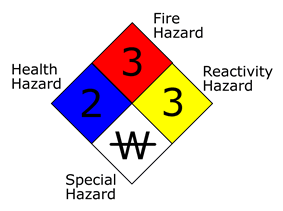 Identify: Solid Liquid GasIndicate: Storage capacity, size of containerIndicate if:Toxic PyrophoricFlammable/Combustible OxidizerDust source CorrosiveOdor detectableVolatile organic compound RadioactiveAsphyxiant Carcinogenic Reproductive toxinEnvironmental Health and SafetyHazardous Gas Proposal FormTitle: Pre-Operational Safety, Health & Environmental ReviewVersion: #4	June 1, 2021Section A.2 - Chemical Hazard Review Questions/Action ItemsSection A.2 - Chemical Hazard Review Questions/Action ItemsSection A.2 - Chemical Hazard Review Questions/Action ItemsSection A.2 - Chemical Hazard Review Questions/Action ItemsSection A.2 - Chemical Hazard Review Questions/Action ItemsChemical Process DetailsYesNoEngineering Controls / DetailsAction OwnerDo any of the lab processes have pressurized liquids? (i.e., pumped chemical lines, hydraulics, etc.)Are there pressurized process gas systems?Are there open liquid chemical baths (wet bench)?Beyond standard Right to Know (MSDS), are communications to employees working with individually regulated chemicalsrequired? (e.g., Formaldehyde, asbestos, methylene chloride, lead, mercury)Is a Standard Operating Procedure for gas connection/purging or chemical filling required?Is there special chemical handling equipment, personal protective equipment or training required?Will manual chemical mixing be required? Explain.Is there a chemical reaction in the process?Is there adequate laboratory security in light of chemical and operational hazards?Is heat required or generated in the process?Action RegistryAction RegistryAction RegistryAction RegistryIssueAction RequiredAction OwnerStatus